Monday 25th May– Friday 29th of May 6th Class English:  Reading: Keep up the reading at home with your own choice of booksActivities: Silverfin – Young James Bond (D) Grammar (E) Research (F) Recount WritingMaths:  Busy at Maths: Data: Pg 111, 112The Garden Centre – Represent the data in the box on a trend graph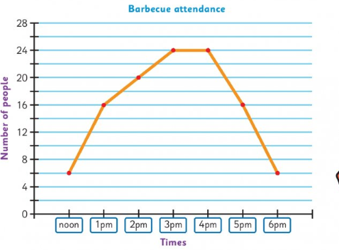 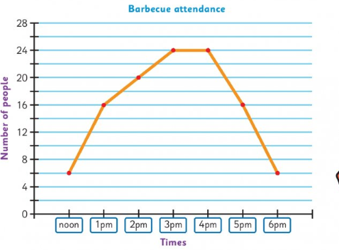 Gaeilge:  Caisleán Gainimh – Read/listen to the story and answer the questions.An Samhradh – word mat. (Put 10 words into sentences)Cois Trá – Féach ar na pictiúir agus scríobh an scéal. 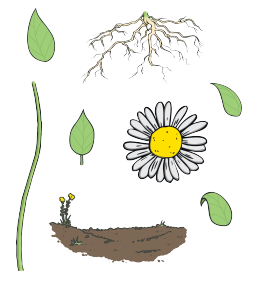 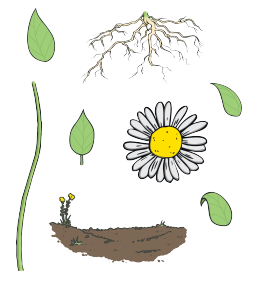 SESE: ScienceDraw a diagram of a flower. Label the different parts. Do a little bit of research about the function of each part of the flower. 
Include this information on your diagram.Music: The Orchestra – The String family. Listen to the instruments in the string family and complete the activity sheet to accompany the lesson. You can listen here on:  https://www.youtube.com/watch?v=oEW1plrKG1IBest of luck this week as always, you are doing great work!If you have any questions about your work you can email me at mssavagestabannon@gmail.com If you would like to contact Mrs.Stanley, please do so on the following emailmrsstanleystabannon@gmail.com Have a lovely week, keep in touch!  Ms. Savage. 